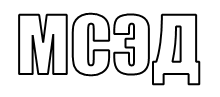 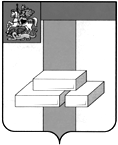 АДМИНИСТРАЦИЯГОРОДСКОГО ОКРУГА ДОМОДЕДОВОМОСКОВСКОЙ ОБЛАСТИКОМИТЕТ ПО УПРАВЛЕНИЮ ИМУЩЕСТВОМпл.30-летия Победы, д.1, микрорайон Центральный, г. Домодедово, Московская область, 142000,    Тел. (496)79-24-139 E-mail: dmdd_kui@mosreg.ru ИНН 5009027119, КПП 500901001___________  № ___________	Уважаемая Мария Александровна!Прошу Вас напечатать в ближайшем выпуске газеты «Призыв» следующее объявление:ИТОГИ АУКЦИОНА!Комитет по управлению имуществом Администрации городского округа Домодедово сообщает о том, что 16.05.2024 Комитетом по конкурентной политике Московской области подведен итог аукциона в электронной форме на право заключения договора аренды земельного участка, государственная собственность на который не разграничена, расположенного на территории городского округа Домодедово (1 лот) АЗГЭ-ДО/24-1081:Лот № 1: Наименование Объекта (лота) аукциона: земельный участок. Категория земель: земли населенных пунктов. Разрешенное использование: для ведения личного подсобного хозяйства (приусадебный земельный участок). Место расположения (адрес) Объекта (лота) аукциона: Московская область, г. о. Домодедово, д. Буняково. Кадастровый номер участка: 50:28:0080208:1973, площадь 855 кв. м.            Начальная (минимальная) цена договора (цена лота): 845 126,46 руб. (Восемьсот сорок пять тысяч сто двадцать шесть рублей 46 копеек), НДС не облагается. «Шаг аукциона»: 25 353,79 руб. (Двадцать пять тысяч триста пятьдесят три рубля 79 копеек) Размер задатка: 845 126,46 руб. (Восемьсот сорок пять тысяч сто двадцать шесть рублей 46 копеек), НДС не облагается.Аукцион признан состоявшимся. Победителем аукциона признан участник: Роганов Александр Сергеевич, предложивший наибольшую цену предмета аукциона: 17 325 089,96 руб. (Семнадцать миллионов триста двадцать пять тысяч восемьдесят девять рублей 96 копеек), НДС не облагается, с которым будет заключен договор аренды.Протокол аукциона размещен на официальном сайте Российской Федерации, определенном Правительством Российской Федерации www.torgi.gov.ru, официальном сайте городского округа Домодедово www.domod.ru, на Едином портале торгов Московской области easuz.mosreg.ru/torgi, на сайте Оператора электронной площадки www.rts-tender.ru в сети Интернет.Председатель комитета по управлению имуществом		          	         	                                                      Л.В. ЕнбековаТ. Ю. Водохлебова +7 496 792 41 32